Приложение №1СОГЛАШЕНИЕДоговору №_______ от «_____»____________20____ г. между Муниципальным казѐнным дошкольным образовательным учреждением детский сад № 8 «Центр развития ребёнка «Золотой ключик» города Мирного Архангельской области	и Родителями (законными представителями) Воспитанника__________________________________________________________________________Фамилия, имя, отчество, дата и год  рождения________________________________________________________________________________________________________ № свидетельства о рождении, дата выдачиг.Мирный	«____»______________20___года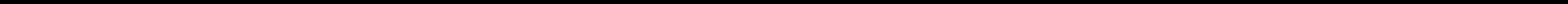 Муниципальное казѐнное дошкольное образовательное учреждение детский сад № 8 «Центр развития ребёнка «Золотой ключик» города Мирного Архангельской области в лице заведующего Кулагиной Ирины Викторовны, действующего на основании распоряжения Администрации Мирного № 143л от «10» октября 2022 г, с одной стороны и Родителями (законными представителями) Родитель (законный представитель) (отец)  ________________________________________Фамилия, имя, отчество, дата рождения_________________________________________________________________________Паспорт: серия ____________ номер _____________ когда: «____»__________________20___г.Кем выдан:__________________________________________________________________________код подразделения _______________, адрес проживания _____________________________________________________________________________________________________________________________Родитель (законный представитель) (мать )_______________________________________Фамилия, имя, отчество, дата рождения_________________________________________________________________________Паспорт: серия ____________ номер _____________ когда: «____»__________________20___г.Кем выдан:__________________________________________________________________________код подразделения _______________, адрес проживания _____________________________________________________________________________________________________________________________именуемые в дальнейшем«Родитель (законный представитель)» Воспитанника___________________________________________________________________________________________________________________________________ Фамилия, имя, отчество, дата рождения воспитанникадругой стороны, заключили настоящее Соглашение о ниже следующем:Изложить в разделе 2 «Родитель (законный представитель) обязан» п.2.4.11 договора в следующей редакции: ежедневно лично передавать и забирать Воспитанника у воспитателя, не передоверяя его третьим лицам, в том числе лицам, не достигшим 18 летнего возраста. Родители (законные представители), не имеющие возможности лично приводить или забирать ребѐнка издетского сада, определяет круг лиц старше 18 лет имеющих родственные связи, которым доверяют приводить и забирать своего ребѐнка. Родители (законный представитель) пишут заявление на имя заведующего МКДОУ № 8 и заключают Соглашение с указанием данных лиц и предоставлением копий их паспортов с четкой фотографией, а также знакомят воспитателей группы лично с этими людьми. В данной ситуации наличие паспорта обязательно. Родители (законные представители) в случае изменения паспортных данных, лиц указанных в соглашении, должны немедленно в письменном виде уведомить заведующего МКДОУ № 8 и воспитателей группы. Всю ответственность за возможные негативные последствия, связанные с жизнью, физическим и психологическим здоровьем Воспитанника, Родители (законные представители) берут на себя, не предъявляя претензий к воспитателям и руководству МКДОУ № 8.Перечень лиц, которым Родители (законные представители) доверяют приводить в детский сад и забирать своего ребѐнка из детского сада:Настоящее Соглашение (приложение №1) к Договору является неотъемлемой частью Договора между Муниципальным казѐнным дошкольным образовательным учреждением детский сад № 8 «Центр развития ребёнка «Золотой ключик» города Мирного Архангельской области и Родителями (законными представителями) Воспитанника. Соглашение вступает в силу «____»_______________20_____ года и действует на протяжении всего пребывания ребёнка в саду до издания приказа по МКДОУ № 8 об отчислении ребёнка из списков воспитанников, если иное не предусмотрено законодательством РФ.Настоящее Соглашение к Договору составлено в двух экземплярах, имеющих равную юридическую силу. Один экземпляр передаѐтся Родителю (законному представителю), другой хранится в личном деле Воспитанника.Заведующий МКДОУ № 8 ___________________________ И.В. КулагинаРодитель (законный представитель)_________________________________________________подписьрасшифровкаВторой экземпляр Соглашения на руки получил(а)_____________  _________________________                                                                                                                                                                        подпись                                           расшифровка                                                                                                      «_____»_____________20_____ г.№Ф.И.О, дата рождения,Паспортные данныеп/пстепень родства1паспорт: серия ____________ номер _______________когда: «____»__________20___г.  кем выдан:________________________________________________________________________________________________код подразделения _________адрес проживания____________________________________________________________________________________________________контактные телефоны____________________________2паспорт: серия ____________ номер _______________когда: «____»__________20___г.  кем выдан:____________________________________________________код подразделения _________адрес проживания_____________________________________________________контактные телефоны____________________________3паспорт: серия ____________ номер _______________когда: «____»__________20___г.  кем выдан:____________________________________________________код подразделения _________адрес проживания_____________________________________________________контактные телефоны____________________________